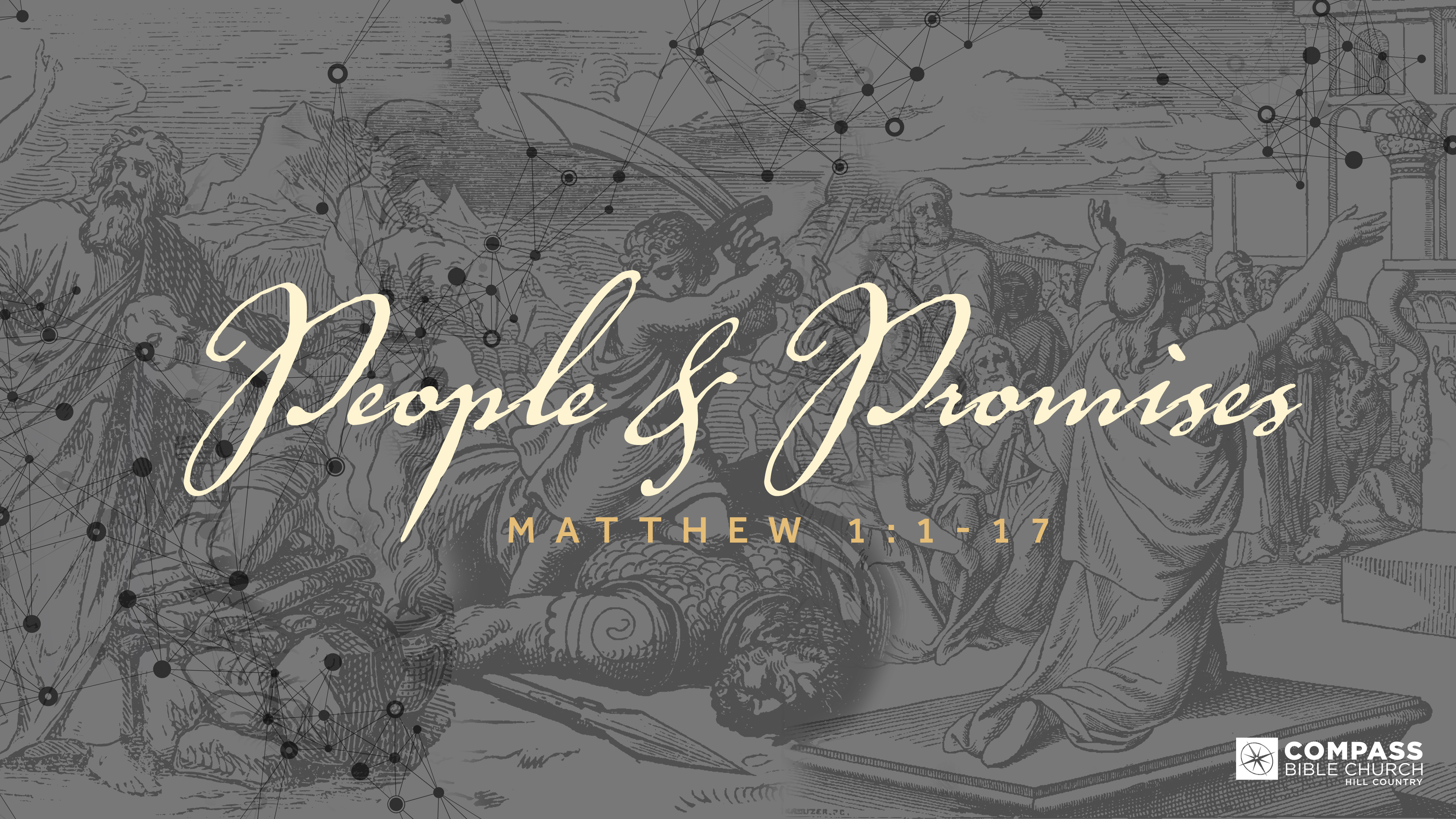 1.  Fully _______________________________ (vv.7-11)2.  Eliminate ____________________________ (vv.7-11)3.  Patiently _____________________________ (v.11)Application QuestionsThese questions are provided for your further study and application of today’s sermon. Thoughtfully writing out the answers to these questions will help to drive home the point of today’s study. It is also helpful when you are able to discuss your answers with others. For more information about LifeGroups at Compass Bible Church that utilize these questions as the basis for their weekly discussion, please visit compasshillcountry.org/lifegroups or email us at info@compasshillcountry.org. 1.  Write down one observation you found particularly helpful from this week's sermon.2. Read Hebrews 8:6–13. Unlike the bilateral covenant given to Moses, how do the unilateral Covenants between King David (Davidic Covenant) and King Jesus (New Covenant) provide us with confidence to fully trust God’s covenant promise?3.  Read Colossians 3:5–8 and Romans 1:21–25. According to these verses, how do you define an Idol?How can you identify Idols in your own life?What does eliminating idols consist of in the life of a Christian?4.  Read Revelation 22:10–12 and Isaiah 11:1–10. How do Jesus' words in Revelation and Isaiah's description of the coming reign of Christ help you arrive at a proper response to this waiting period before the future vindication of Christ?